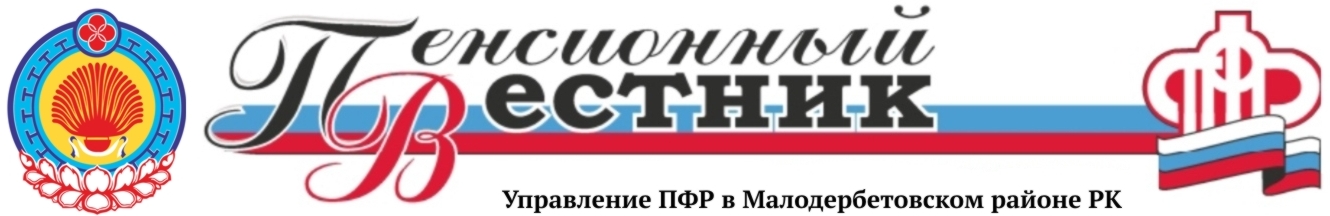                              №110  от 30 .10.2018 г.Повышение пенсионного возрастаРешение о повышении пенсионного возраста (уже) принято окончательно? Да, закон уже окончательно принят. 3 октября 2018 года № 350-ФЗ Президент России Владимир Путин подписал закон «О внесении изменений в отдельные законодательные акты Российской Федерации по вопросам назначения и выплаты пенсий». Он направлен на поэтапное повышение пенсионного возраста, по достижению которого будет назначаться страховая пенсия по старости.Как будет повышаться пенсионный возраст?Законом закреплен общеустановленный пенсионный возраст 65 - для мужчин и  60 лет - для женщин. Сейчас, соответственно, 60 и 55 лет. Повышение пенсионного возраста начнет действовать  с 1 января 2019 года.Повышение будет плавным: предусматривается длительный переходный период – с 2019 по 2028 год. Всего переходный период  продлится 10 лет.Для тех, кто должен был выйти на пенсию в 2019–2020 гг., предусмотрена особая льгота – выход на полгода раньше нового пенсионного возраста. Так, человек, который должен будет уходить на пенсию в январе 2020 года, сможет сделать это уже в июле 2019 года.В 2028 году в возрасте 65 лет выйдут на пенсию мужчины 1963 г.р и женщины 1968 г.р в возрасте 60 лет.Кого затронет повышение пенсионного возраста? Увеличение пенсионного возраста будет плавным: предусматривается длительный переходный период – с 2019 года по 2028 год для мужчин и женщин, который продлится 10 лет.Повышение пенсионного возраста на первом этапе затронет мужчин 1959 г.р. и женщин 1964 г.р. Однако для этих граждан предусмотрен выход на пенсию на 6 месяцев раньше нового пенсионного возраста.В 2028 году в возрасте 65 лет выйдут на пенсию мужчины 1963 г.р и женщины 1968 г.р в возрасте 60 летКак повышение возраста трудоспособности скажется на нынешних пенсионерах? Будет ли обратное действие закона? Не придется ли дорабатывать до нового пенсионного возраста? Нынешние пенсионеры от принятого закона ничего не потеряют. Получатели пенсий по линии Пенсионного фонда России, как и ранее, будут получать все положенные им пенсионные и социальные выплаты в соответствии с уже приобретенными пенсионными правами и льготами. Более того, повышение пенсионного возраста позволит обеспечить увеличение размера пенсий для неработающих пенсионеров – индексацию пенсий выше инфляции. Нынешние пенсионеры от индексации только выиграют.Поднимется ли пенсионный возраст для врачей и учителей?Для педагогических, медицинских и творческих работников досрочные пенсии сохраняются в полном объеме: ужесточения требований по специальному стажу не предусмотрено. Сам стаж сохраняется, но исходя из общего увеличения трудоспособного возраста, для данных граждан возраст выхода на досрочную пенсию повышается на 5 лет, но с переходным периодомНовый возраст выхода на пенсию будет исчисляться исходя из даты выработки специального стажа и приобретения права на досрочную пенсию. Сейчас данным категориям работников необходимо выработать специальный стаж длительностью от 15 до 30 лет в зависимости от конкретной категории льготника. Таким образом, возраст, в котором эти работники   вырабатывают специальный стаж и приобретают право на досрочную пенсию, фиксируется, а реализовать это право (назначить «досрочную» пенсию) можно будет в период с 2019 по 2028 год и далее с учетом увеличения пенсионного возраста и переходных положений. Т.е. требования к специальному стажу – не меняются, но сам возраст выхода на пенсию будет сдвигаться. Будет ли повышен пенсионный возраст для многодетных матерей? Женщинам, родившим пять и более детей и воспитавшим их до достижения ими возраста 8 лет, пенсионный возраст повышаться не будет (возраст выхода на пенсию – в 50 лет). Согласно, принятому закону право на досрочный выход на пенсию появилось у многодетных матерей с тремя и четырьмя детьми. Если у женщины трое детей, она сможет выйти на пенсию на три года раньше нового пенсионного возраста с учетом переходных положений – в 57 лет. Если у женщины четверо детей – на четыре года раньше нового пенсионного возраста с учетом переходных положений – 56 лет.При этом для досрочного выхода на пенсию многодетным матерям необходимо выработать в общей сложности 15 лет страхового стажа.Будет ли повышен пенсионный возраст для родителей детей-инвалидов? Сохраняется возможность одному из родителей инвалидов с детства, воспитавшему их до достижения ими возраста 8 лет (мужчины и женщины) выйти на пенсию досрочно (в 50 лет – женщины, 55 лет – мужчины).Аналогично - опекунам инвалидов с детства или лицам, являвшимся опекунами инвалидов с детства, воспитавшим их до достижения ими возраста 8 лет (В зависимости от продолжительности опеки на 1 год за 1 год и месяцев опеки, но не более, чем 5 лет)Что изменится для участников Программы государственногософинансирования пенсии?Принципиальных изменений не будет. Получить пенсионные выплаты с учетом государственного софинансирования гражданин сможет при достижении возраста 60 лет (мужчины) и 55 лет (женщины) и соблюдении условий, дающих право на страховую пенсию (наличие страхового стажа и пенсионных баллов).По всем вопросам необходимо обращаться в Управление ПФР в Малодербетовском районе РК (межрайонное), Клиентская служба в Октябрьском районе , Клиентская службы в Сарпинском районе или соответственно по телефонам: 8(847 34)  91-7-94, 8(847 47)91-5-47; 8(847 41) 2-15-18.